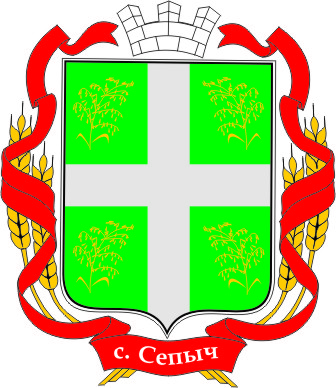 АДМИНИСТРАЦИЯСЕПЫЧЕВСКОГО СЕЛЬСКОГОПОСЕЛЕНИЯ ПЕРМСКОГО КРАЯПОСТАНОВЛЕНИЕ02.11.2017                                                                                                       № 140Об утверждении Порядка предоставлениямуниципальных нормативных правовыхактов Сепычевского сельского поселенияи дополнительных сведений к ним длявключения в Регистр муниципальныхнормативных правовых актов Пермского краяРуководствуясь статьей 43.1 Федерального закона от 06 октября 2003 г. №131-ФЗ «Об общих принципах организации местного самоуправления в Российской Федерации», статьей 6 Закона Пермского края от 02 марта 2009 г. №390-ПК «О порядке организации и ведения Регистра муниципальных нормативных правовых актов Пермского края», администрация Сепычевского сельского поселения Пермского края ПОСТАНОВЛЯЕТ:1. Утвердить прилагаемый Порядок представления муниципальных нормативных правовых актов Сепычевского сельского поселения и дополнительных сведений к ним для включения в Регистр муниципальных нормативных правовых актов Пермского края (далее – Порядок).2. Назначить помощника главы администрации Сепычевского сельского поселения ответственным за представление муниципальных нормативных правовых актов Сепычевского сельского поселения и дополнительных сведений к ним в уполномоченный государственный орган Пермского края на ведение Регистра муниципальных нормативных правовых актов Пермского края3. Данное постановление обнародовать путем размещения его в справочно-информационной системе сельских библиотек поселения и на официальном сайте администрации Сепычевского сельского поселения.4. Контроль исполнения данного постановления возложить на помощника главы администрации Колчанову И.Д.Глава сельского поселения – глава администрацииСепычевского сельского поселения                                              А.Н. ФедосеевУТВЕРЖДЕНпостановлением администрации Сепычевского сельского поселенияот 02 ноября 2017 года № 140ПОРЯДОКпредставления муниципальных нормативных правовых актов Сепычевского сельского поселения и дополнительных сведений к ним для включения в Регистр муниципальных нормативных правовых актов Пермского краяI. Общие положенияНастоящий Порядок представления муниципальных нормативных правовых актов Сепычевского сельского поселения и дополнительных сведений к ним для включения в Регистр муниципальных нормативных правовых актов Пермского края (далее – Порядок) разработан во исполнение статьи 43.1 Федерального закона от 06 октября 2003 г. №131-ФЗ «Об общих принципах организации местного самоуправления в Российской Федерации», статьи 6 Закона Пермского края от 02 марта 2009 г. №390-ПК «О порядке организации и ведения Регистра муниципальных нормативных правовых актов Пермского края».II. Представление муниципальных нормативных правовых актов 
и дополнительных сведений к ним в уполномоченный 
государственный орган Пермского края на ведение Регистра 
муниципальный нормативных правовых актов Пермского края2.1. Глава администрации Сепычевского сельского поселения  или лицо, уполномоченное им, предоставляет МНПА и дополнительные сведения к ним в уполномоченный орган для включения в Регистр.МНПА направляются не позднее 15 рабочих дней со дня, следующего за днем их принятия (издания).Сведения об источниках официального опубликования (обнародования) МНПА направляются не позднее 15 рабочих дней со дня, следующего за днем официального опубликования (обнародования) МНПА.Иные дополнительные сведения к МНПА направляются не позднее 15 рабочих дней со дня, следующего за днем получения указанных сведений администрацией Сепычевского поселения.:2.1.1. Глава администрации Сепычевского сельского поселения  или лицо, уполномоченное им, предоставляет следующие действующие муниципальные нормативные правовые акты (далее – акты): - принятые на местном референдуме (сходе) граждан, - принятые Советом депутатов Сепычевского сельского поселения, - принятые главой администрации Сепычевского сельского поселения, - принятые администрацией Сепычевского сельского поселения, - принятые иными органами местного самоуправления и должностными лицами.2.1.2. Глава администрации Сепычевского сельского поселения  или лицо, уполномоченное им, предоставляет следующие дополнительные сведения: - экспертные заключения уполномоченного органа государственной силы Пермского края по ведению Регистра, - акты прокурорского реагирования, принятие в отношении МНПА (протесты, представления, требования и заявления в суд), - решения, постановления и определения судов общей юрисдикции и арбитражных судов по делам об оспаривании актов, - предписания антимонопольного органа, - документы органов государственной власти об отмене или приостановлении действия актов в части, регулирующей осуществление органами местного самоуправления отдельных государственных полномочий, переданных им на основании федерального закона или закона Пермского края, - письма, иная информация, поступившая из органов прокуратуры, органов государственной власти Пермского края, органов местного самоуправления, государственных органов, - информация об источниках официального опубликования (обнародования) актов.2.2. Для включения в Регистр муниципальных нормативных правовых актов Пермского края (далее – Регистр) акты, дополнительные сведения к ним и перечень предоставляемых актов и дополнительных сведений к ним подписываются (заверяются) усиленной квалифицированной электронной подписью главы администрации Сепычевского сельского поселения и представляются в уполномоченный орган в электронном виде с использованием системы электронного документооборота (далее – СЭД). 2.3. При направлении актов и дополнительных сведений к ним в уполномоченный государственный орган Пермского края к ним прилагаются:2.3.1. сопроводительное письмо, в котором указываются количество представляемых документов и период, за который представляются вышеуказанные документы;2.3.2. перечень представляемых актов и дополнительных сведений к ним по форме согласно приложению 1 к настоящему Порядку;2.3.3. перечень дополнительных сведений об официальном опубликовании (обнародовании) актов по форме согласно приложению 2 к настоящему Порядку.2.4. При представлении актов и дополнительных сведений к ним в электронном виде файлы сохраняются в папку, на которой указываются наименование муниципального образования, наименование органа, принявшего акт, период, за который представляются акты, и дату представления. Папка архивируется перед отправлением с расширением «ZIP».2.5. Официальный текст акта документа должен совпадать с текстом на электронном носителе (точная копия). 2.6. При создании акта его параметры устанавливаются вручную, в электронном документе не должно содержаться лишних знаков: пробелов, кавычек, вставок, разрывов строк, автоматической установки дат и нумерации пунктов в связи с тем, что при обработке документа программой автоматическая нумерация и данные значения не устанавливаются.2.7. Каждый документ (акт и утвержденные им приложения) сохраняется одним файлом с конкретным названием файла, содержащим вид, дату и номер правового акта.Приложение 1 к Порядку представления муниципальных нормативных правовых актов Сепычевского сельского поселения и дополнительных сведений к ним для включения в Регистр муниципальных нормативных правовых актов Пермского краяПеречень представляемых муниципальных нормативных правовых актов и 
дополнительных сведений к ним Сепычевского сельского поселения  Верещагинского муниципального района Пермского краяПриложение 2 к Порядку представления муниципальных нормативных правовых актов Сепычевского сельского поселения и дополнительных сведений к ним для включения в Регистр муниципальных нормативных правовых актов Пермского краяПеречень дополнительных сведений об официальном опубликовании 
(обнародовании) муниципальных нормативных правовых актов 
Сепычевского сельского поселения  Верещагинского муниципального района Пермского краяНаименование органа местного самоуправления Горнозаводского муниципального района Пермского краяНаименование органа местного самоуправления Горнозаводского муниципального района Пермского краяНаименование органа местного самоуправления Горнозаводского муниципального района Пермского краяНаименование органа местного самоуправления Горнозаводского муниципального района Пермского краяНаименование органа местного самоуправления Горнозаводского муниципального района Пермского краяПериод, за который представляется информация (месяц, год)Период, за который представляется информация (месяц, год)Период, за который представляется информация (месяц, год)Период, за который представляется информация (месяц, год)Период, за который представляется информация (месяц, год)№ п/пВид и наименование МНПАили(Вид и наименование дополнительных сведений, с указанием №, даты и наименования МНПА, к которому относятся дополнительные сведения)Дата принятия (подписания) МНПАили(исх. дата регистрации дополнительных сведений в органе, от  которого поступили дополнительные сведения на МНПА)№ МНПАили(исх. номер регистрации дополнительных сведений в органе, от  которого поступили дополнительные сведения на МНПА)Сведения об источниках 
(с указанием наименования, даты и №) официального опубликования (обнародования) МНПА№ п/пВид МНПА (с указанием наименования, №, даты) Сведения об источниках (с указанием наименования, даты и №) официального опубликования (обнародования) МНПА1